Academia San Agustín y Espíritu SantoDe Sabana Grande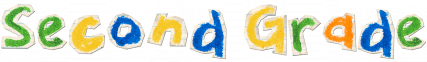 Mrs. Martinez					Weekly Agenda                    Subject to changes                EnglishDateClass Assignment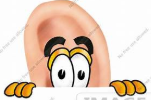 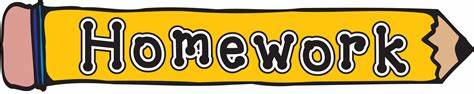 WEEK#30MondayFebruary 24, 2020Grammar/Reading 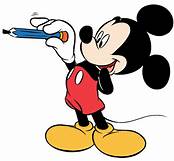 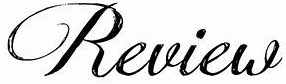 WEEK#30TuesdayFebruary 25, 2020Grammar and Reading 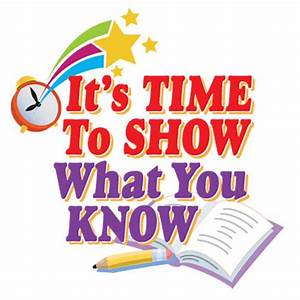 Phonics: Spelling & Comprehension Vocabularyjail, say, mail, hay, stain, wait, tray, today, pay, paint, pain, pray, peel, beads, peek, beet, tea, dream, bean, teach, heel, sleepWEEK#30WednesdayFebruary 26, 2020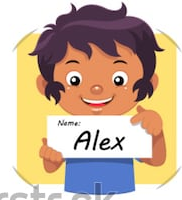 All About My Name Presentation       students with #1-7WEEK#30ThursdayFebruary 27, 2020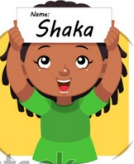 All About My Name Presentation students with  #8-14WEEK#30FridayFebruary 28, 2020All About My Name Presentation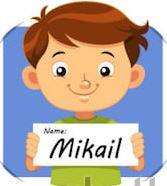 students with #15-20